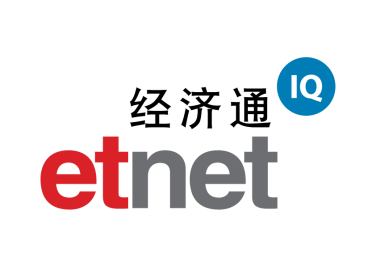 请清楚填妥以下申请表格并　传真或以快递邮寄到北京办事处： (86) 010-8460 2829／北京朝阳区北三环东路6号中国国际展览中心1号馆4层311-313室（邮政编码：100028）（北京5403信箱）；或 上海办事处：(86) 021-5820 9084／上海市浦东新区商城路506号新梅联合广场2期18楼D单元 (邮政编号:200122) 请注明「北京港经通经济信息咨询服务有限公司营业部收」客户服务热线：	香港 (852) 2880 7004  	北京 (86) 010-8460 2830 (于    内以号选择适用者)                                  	上海 (86) 021-5820 5122　深圳 (86) 755-8366 9352         　                                                                                                                        1/20231.  申 请 人 资 料1.  申 请 人 资 料申请人姓名（先生／太太／小姐／女士）：______________________________________________________________________                                             　　　　姓                         名  使用者姓名（先生／太太／小姐／女士）（如不同于申请人才须填写）： ________________________________________________                                                                   　　　　　　姓                         名  公司名称（私人申请者毋须填写此栏）： 　　　　　　　　　　　　　　　　　　　　　　　　　　　　　　　　　　　　申请人姓名（先生／太太／小姐／女士）：______________________________________________________________________                                             　　　　姓                         名  使用者姓名（先生／太太／小姐／女士）（如不同于申请人才须填写）： ________________________________________________                                                                   　　　　　　姓                         名  公司名称（私人申请者毋须填写此栏）： 　　　　　　　　　　　　　　　　　　　　　　　　　　　　　　　　　　　　邮寄地址：___________________________________________________________________________________________________          ____________________________________________________________________________________________________________________________国家：    _________________________________________    邮政编码／邮政编码：  _____________________________- 中国内地用户必须附上中国住址证明，该住址证明必须清楚显示阁下的姓名及中国内地地址- 因应香港交易及结算所之要求，中国内地用户只能于中国内地（不包括香港及澳门）登入系统并使用服务，中国内地以外之登入均不获接通邮寄地址：___________________________________________________________________________________________________          ____________________________________________________________________________________________________________________________国家：    _________________________________________    邮政编码／邮政编码：  _____________________________- 中国内地用户必须附上中国住址证明，该住址证明必须清楚显示阁下的姓名及中国内地地址- 因应香港交易及结算所之要求，中国内地用户只能于中国内地（不包括香港及澳门）登入系统并使用服务，中国内地以外之登入均不获接通电话号码：(      ) ________________________传真号码： (      ) __________________________手提电话／传呼机： (      ) ____________________电邮地址：__________________________________________选择通讯语言：　       繁体中文 + 英文    　　    简体中文 + 英文 选择通讯语言：　       繁体中文 + 英文    　　    简体中文 + 英文 2.  申 请 资 料2.  申 请 资 料请在下列填写阁下欲申请之用户代号：　(必须为5-20个小楷英文字母)（选择1）__________________________________________________                （选择2）__________________________________________________  请在下列填写阁下欲申请之用户代号：　(必须为5-20个小楷英文字母)（选择1）__________________________________________________                （选择2）__________________________________________________  服务组合： 计基本服务                                      增值服务（可选多项） 　串流版IQ + 手机版MQ  + 烛                  强化版TQ                期货价格深度                                                    股票期权      申请使用期（以上所有服务之使用期必须相同）：3个月                                        6个月                    12个月服务收费表                        * 以上费用已包括所有萤光幕税例子 : 申请12个月 串流版IQ + 手机版MQ、强化版TQ、期货价格深度及股票期权，所需预缴服务费用将为（人民币¥500 + 人民币¥60 + 人民币¥100+ 人民币¥80）x  12个月 = 人民币¥8,880总金额 : 人民币¥______________________ （请参考上述服务收费表以计算总金额）服务组合： 计基本服务                                      增值服务（可选多项） 　串流版IQ + 手机版MQ  + 烛                  强化版TQ                期货价格深度                                                    股票期权      申请使用期（以上所有服务之使用期必须相同）：3个月                                        6个月                    12个月服务收费表                        * 以上费用已包括所有萤光幕税例子 : 申请12个月 串流版IQ + 手机版MQ、强化版TQ、期货价格深度及股票期权，所需预缴服务费用将为（人民币¥500 + 人民币¥60 + 人民币¥100+ 人民币¥80）x  12个月 = 人民币¥8,880总金额 : 人民币¥______________________ （请参考上述服务收费表以计算总金额）3.  缴 付 服 务 费 用 方 式3.  缴 付 服 务 费 用 方 式以银行转账形式付款* 请将服务费存入《经济通有限公司》国内指定经销商于下列银行的人民币户口：- 北京《北京港经通经济信息咨询服务有限公司》：北京市农业银行展览中心支行（号码 042101040004208）- 上海《北京港经通经济信息咨询服务有限公司上海分公司》：工行宝钢国贸支行（号码 1001 1538 1900 6901 695）请在银行缴款回条正面写上申请人姓名和电邮地址，并连同已填妥的申请表格和住址证明一并传真或邮寄到本公司国内营业部以快递邮寄支票或银行本票付款*请将支票或银行本票（期票恕不接受）、已填妥的申请表格和住址证明一并以快递邮寄到本公司国内营业部- 如寄往北京办事处，请在支票或银行本票之抬头注明「北京港经通经济信息咨询服务有限公司」- 如寄往上海办事处，请在支票或银行本票之抬头注明「北京港经通经济信息咨询服务有限公司上海分公司」  * 注：申请人需缴付银行所有手续费以银行转账形式付款* 请将服务费存入《经济通有限公司》国内指定经销商于下列银行的人民币户口：- 北京《北京港经通经济信息咨询服务有限公司》：北京市农业银行展览中心支行（号码 042101040004208）- 上海《北京港经通经济信息咨询服务有限公司上海分公司》：工行宝钢国贸支行（号码 1001 1538 1900 6901 695）请在银行缴款回条正面写上申请人姓名和电邮地址，并连同已填妥的申请表格和住址证明一并传真或邮寄到本公司国内营业部以快递邮寄支票或银行本票付款*请将支票或银行本票（期票恕不接受）、已填妥的申请表格和住址证明一并以快递邮寄到本公司国内营业部- 如寄往北京办事处，请在支票或银行本票之抬头注明「北京港经通经济信息咨询服务有限公司」- 如寄往上海办事处，请在支票或银行本票之抬头注明「北京港经通经济信息咨询服务有限公司上海分公司」  * 注：申请人需缴付银行所有手续费注意 :《经济通有限公司》保留一切更改服务收费以及条款及条件之权利，而毋须预先通知客户。所有已缴付之服务费用概不退还。如欲更改任何服务／资料或终止服务，用户必须于服务到期日最少七个工作天前发送电邮到etnetchina_cs @etnet.com.hk联系国内的营业员安排有关事宜。《经济通有限公司》保留分配用户代号之最终决定权，如不能提供客户申请之用户代号，则由《经济通有限公司》分配另一用户代号。声明 :本人确认已细阅并同意遵从申请手续／程序及接纳该等条款及条件。  本人确定以上资料全属真确，《经济通有限公司》对任何资料之错误／遗漏盖不负责。本人接受《经济通有限公司》根据上述资料发送宣传资料。本人确知 串流版IQ / 强化版TQ 会力求确保内容是准确及可靠，但却不担保其准确性和可靠性。《经济通有限公司》及其资料来源公司绝不会负责因内容错误或遗漏而造成的任何损失。用户同意承担及缴付因日后更改服务条款之有关附加服务及行政费。签署：                                           日期：注意 :《经济通有限公司》保留一切更改服务收费以及条款及条件之权利，而毋须预先通知客户。所有已缴付之服务费用概不退还。如欲更改任何服务／资料或终止服务，用户必须于服务到期日最少七个工作天前发送电邮到etnetchina_cs @etnet.com.hk联系国内的营业员安排有关事宜。《经济通有限公司》保留分配用户代号之最终决定权，如不能提供客户申请之用户代号，则由《经济通有限公司》分配另一用户代号。声明 :本人确认已细阅并同意遵从申请手续／程序及接纳该等条款及条件。  本人确定以上资料全属真确，《经济通有限公司》对任何资料之错误／遗漏盖不负责。本人接受《经济通有限公司》根据上述资料发送宣传资料。本人确知 串流版IQ / 强化版TQ 会力求确保内容是准确及可靠，但却不担保其准确性和可靠性。《经济通有限公司》及其资料来源公司绝不会负责因内容错误或遗漏而造成的任何损失。用户同意承担及缴付因日后更改服务条款之有关附加服务及行政费。签署：                                           日期：公 司 专 用公 司 专 用参考编号：_________________________备注：